                                Liceo José Victorino Lastarria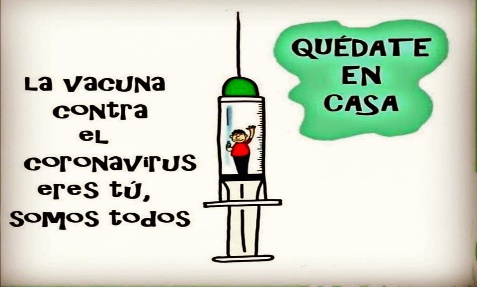                                                  Rancagua                           “Formando Técnicos para el mañana”                                   Unidad Técnico-PedagógicaClase 13 del 28 de Junio al 3 de JulioOA2, OA 3: Leer textos adaptados reconociendo información general y/o especifica. Redactar textos cortos con temáticas conocidas.Objetivo: Demostrar comprensión Lectora de una reseña de un restaurant y reconocer tiempo presente perfecto.Instrucciones: Desarrollar cada ejercicio, luego reenviarlas al correo de su correspondiente profesor de asignatura.Camilo Guarda: Camilo guarda1989@gmail.comSergio Masciocchi: smasciocchib@gmail.com Read the following review of a restaurant and complete the following exercises.Lee la siguiente reseña de un restaurant y completa los siguientes ejercicios.Market cuisine on Rancagua’s historical downtown.¿What’s the name of the restaurant?    _________________________________________________¿Where is it located?			  _________________________________________________¿What does “cozy” mean?        	  _________________________________________________       4.- ¿What is the star of their dishes?          _________________________________________________5.- ¿Do they only serve alcoholic drinks?  _________________________________________________Let’s check out the “present perfect tense”.*To use the Present Perfect Tense, we must use the verbs in their “participle” formInfinitive	Past	    P. Participle		Infinitive	Past	    P. ParticipleTEACH        TAUGHT        TAUGHT                    HIDE 		HID	      HIDDEN*We must also use the Have/ Has verb depending on the subject of the sentence.I YOU WE THEY = HAVE				HE SHE IT = HAS
EX:. I HAVE SENT you a letter – She HAS FINISHED her work.1. Put the verbs in brackets in the correct present perfect form. (HAVE/HAS + PARTICIPLE FORM) In the case of a negative sentence (HAVE NOT/HAS NOT)1. Candy HAS KNITTED (knit) a blue sweater for her son.2. ……………………………… (/ send) you a birthday card?3. My parents …………………………… (not/ go) to the cinema for two months.4. The teacher …………………………… (not/ give) us much homework today.5. ………………………………………… (you/ever/go) to the ?6. Mum ………………………… (cook) a delicious diner to celebrate dad’s promotion.7. Paul …………………………… (not/ choose) the engagement ring yet.8. You …………………………… (lose) the keys again! I can’t believe it!9. Sorry, Pete, I …………………………… (forget) to bring your CD back.10. My laptop ……………………… again this morning (break). The technician …………………(fix) it three times this month.11. Cathy ………………………… (not/ wear) the T-shirt I gave her yet.2. Write the missing forms (infinitive, past, past participle) of these verbs:FORGOT    SEE  WAKESHOWEDFORGIVEN  SHAKETAUGHTHIDDEN